Accommodation in Sydney 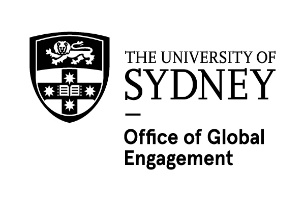 Hotel NameLocation and ContactBooking DetailsUseful InformationTravel distances from hotel to (approx.):Sheraton Four Points4 Star Hotel88 Broadway, Chippendale 2008 (Hotel Entrance Via: 4 Central Park Ave)Click this Link: Sheraton4PointsHotelLink.  Once you enter the dates of your stay click ‘Corporate/Promo/SET#’ Then add unique code U7T Modern amenities and facilities within very close proximity to the University and Spice Alley restaurants.Sydney University:  20min walk/ 20min Bus/ 12min Car/taxiCBD: 15 min car/taxiAirport: 35 min car/taxiMercure Hotel4 Star Hotel818-820 George Street, Chippendale 2007Bookings: Via phone: Reservations team on +61 (2) 92176797; or Via email:  H2073@accor.com Quote the code ‘USYD1019’ to access to the negotiated rate of $230.00 and optional breakfast offer of $20, and/or car valet of $29 per night.Newly refurbished amenities and facilities also within very close proximity to the University and Spice Alley restaurants.Sydney University:  18min walk/ 20min Bus/ 10min Car/taxiCBD: 15 min car/taxiAirport: 35 min car/taxiSt Pauls Accommodation4 Star Accommodation9 City Road, Camperdown, 2050Phone: +61 02 95507440St Pauls offers a special rate for University of Sydney Staff and Guests of $180 Click this link: Website Link and click on the BOOK NOW button. After selecting you stay dates, enter the code: USYD-OGE under the Promotional/Group code tab. Alternatively email Prajakta.malhotra@stpauls.edu.au and mention the above code to receive the discounted rate.Newly refurbished amenities and facilities located right next door to the University. Views across the city and university.Sydney University: 5 min walking distance/ 1min car/taxiCBD: 20 min car/taxiAirport: 30 min car/taxiRydges Hotel3.5 Star Hotel9 Missenden Road, Camperdown 2050Click this Link:  RydgesHotelLink corporate rate of $165 per room per night (room only) and optional discounted breakfast of $20.00/pp and discounted Valet parking of $20.00/day.Located beside iconic Darling Harbour and the cultural and commercial hub of Barangaroo. Modern amenities and facilities in this stylish boutique hotel.Sydney University: 17 min walking distance/ 5min car/taxi/ 17min BusCBD: 20 min car/taxiAirport: 30 min car/taxi Hilton Hotel5 Star Hotel488 George St Sydney 2000Click this link: HiltonHotelLink  enter Corporate account: 113107984    includes free Wi-Fi and access to GYM  - Hilton Honours Program Members receive added benefitsCentrally located in the heart of Sydney’s CBD on George St Mall, this modern hotel features contemporary décor and city viewsSydney University: 40 min walking distance/ 25min car/taxi/ 30 min BusCBD: 4 min walkAirport: 30 min car/taxi or 20 min TrainWest Hotel, Curio Collection Boutique Hotel4.5 Star Hotel65 Sussex Street, Sydney 2000Click this link: WestHotelLink  enter Corporate account: 3107984 (includes free Wi-Fi and access to GYM) - Hilton Honours Program Members receive added benefitsLocated within a 5-minute walk to Barangaroo or CBD. The West Hotel is a modern classic with a lush atrium garden within the hotel. Sydney University: 50 min walking distance/ 20min car/taxi/ 40 min BusCBD: 4 min walkAirport: 40 min car/taxi